Angket Tanggapan Ahli Media tentang  Bahan Ajar Kimia Kontekstual Terintegrasi KeislamanIdentitas Ahli Nama			:NIP.			:Jabatan			:Pendidikan Terakhir	:Petunjuk PengisianBerilah tanda check list (√) pada alternatif jawaban yang dianggap paling sesuai!Keterangan:Sangat tidak tepat, sangat tidak sesuai, sangat tidak jelas, sangat tidak menarik, sangat tidak mudah.Kurang tepat, kurang sesuai, kurang jelas, kurang menarik, kurang mudah.Cukup tepat, cukup sesuai, cukup jelas, cukup menarik, cukup mudah.Tepat, sesuai, jelas, menarik, mudah.Sangat tepat, sangat sesuai, sangat jelas, sangat menarik, sangat mudah.Komentar/Saran/Kritik Ahli Media:………………………………………………………………………………………………………………………………………………………………………………………………………………………………………………………………………………………………………………………………………………………………………………………………………………………………………………………………………………………………………………………………………………………………………………………………………………………………………………………………………………………………………………………………    						Ahli Media Pembelajaran, _____________________	Angket Tanggapan Ahli Materi Bidang Kimia tentang  Bahan Ajar Kimia Kontekstual Terintegrasi KeislamanIdentitas Ahli Nama			:NIP.			:Jabatan			:Pendidikan Terakhir	:Petunjuk PengisianBerilah tanda check list (√) pada alternatif jawaban yang dianggap paling sesuai!Keterangan:Sangat tidak tepat, sangat tidak sesuai, sangat tidak jelas, sangat tidak menarik, sangat tidak mudah.Kurang tepat, kurang sesuai, kurang jelas, kurang menarik, kurang mudah.Cukup tepat, cukup sesuai, cukup jelas, cukup menarik, cukup mudah.Tepat, sesuai, jelas, menarik, mudah.Sangat tepat, sangat sesuai, sangat jelas, sangat menarik, sangat mudah.Komentar/Saran/Kritik:………………………………………………………………………………………………………………………………………………………………………………………………………………………………………………………………………………………………………………………………………………………………………………………………………………………………………………………………………………………………………………………………………………………………………………………………………………………………………………………………………………………………………………………………    						Ahli Materi Pembelajaran,__________________	Angket Tanggapan Ahli Materi Bidang Agama tentang  Bahan Ajar Kimia Kontekstual Terintegrasi KeislamanIdentitas Ahli Nama			:NIP.			:Jabatan			:Pendidikan Terakhir	:Petunjuk PengisianBerilah tanda check list (√) pada alternatif jawaban yang dianggap paling sesuai!Keterangan:Sangat tidak tepat, sangat tidak sesuai, sangat tidak jelas, sangat tidak menarik, sangat tidak mudah.Kurang tepat, kurang sesuai, kurang jelas, kurang menarik, kurang mudah.Cukup tepat, cukup sesuai, cukup jelas, cukup menarik, cukup mudah.Tepat, sesuai, jelas, menarik, mudah.Sangat tepat, sangat sesuai, sangat jelas, sangat menarik, sangat mudah.Komentar/Saran/Kritik Ahli Media:………………………………………………………………………………………………………………………………………………………………………………………………………………………………………………………………………………………………………………………………………………………………………………………………………………………………………………………………………………………………………………………………………………………………………………………………………………………………………………………………………………………………………………………………    						Ahli Materi Pembelajaran,      ________________	Angket Tanggapan Siswa tentang  Bahan Ajar Kimia Kontekstual Terintegrasi KeislamanIdentitas SiswaNama			:Alamat			:	Kelas			:	Petunjuk PengisianBerilah tanda check list (√) pada alternatif jawaban yang dianggap paling sesuai!Keterangan:Sangat tidak tepat, sangat tidak sesuai, sangat tidak jelas, sangat tidak menarik, sangat tidak mudah.Kurang tepat, kurang sesuai, kurang jelas, kurang menarik, kurang mudah.Cukup tepat, cukup sesuai, cukup jelas, cukup menarik, cukup mudah.Tepat, sesuai, jelas, menarik, mudah.Sangat tepat, sangat sesuai, sangat jelas, sangat menarik, sangat mudah.Komentar/Saran/Kritik:………………………………………………………………………………………………………………………………………………………………………………………………………………………………………………………………………………………………………………………………………………………………………………………………………………………………………………………  						Siswa,  _____________________Angket Observasi Guru MA Putri Al-IshlahuddinyKediri, Lombok BaratNama			:NIP			:Jabatan			:Pendidikan Terakhir	:Petunjuk: Beri tanda cek ( √ ) pada kolom sesuai keadaan. *lingkari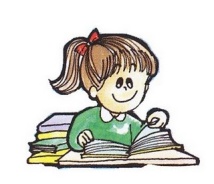 Skala Penilaian/TanggapanSkala Penilaian/TanggapanSkala Penilaian/TanggapanSkala Penilaian/TanggapanSkala Penilaian/Tanggapan12345√NoAspek PenilaianSkala PenilaianChek List (√)1Kemenarikan desain dan gambar sampul.5 (  )4 (  )3 (  )2 (  )1 (  )2Kemenarikan jenis dan ukuran huruf.5 (  )4 (  )3 (  )2 (  )1 (  )3Keterbacaan teks dan tulisan.5 (  )4 (  )3 (  )2 (  )1 (  )4Kesesuaian perpaduan warna.5 (  )4 (  )3 (  )2 (  )1 (  )5Kejelasan tampilan ilustrasi5 (  )4 (  )3 (  )2 (  )1 (  )6Kemenarikan gambar yang ditampilkan5 (  )4 (  )3 (  )2 (  )1 (  )Skala Penilaian/TanggapanSkala Penilaian/TanggapanSkala Penilaian/TanggapanSkala Penilaian/TanggapanSkala Penilaian/Tanggapan12345√NoAspek PenilaianSkala PenilaianChek List (√)1Kesesuaian materi bahan ajar dengan kompetensi inti, kompetensi dasar dan tujuan pembelajaran.5 (  )4 (  )3 (  )2 (  )1 (  )2Kebenaran konsep materi ditinjau dari aspek keilmuan.5 (  )4 (  )3 (  )2 (  )1 (  )3Keruntutan setiap materi dalam bahan ajar5 (  )4 (  )3 (  )2 (  )1 (  )4Penggunaan gambar dan ilustrasi dapatmemperjelas konsep/materi siswa.5 (  )4 (  )3 (  )2 (  )1 (  )5Kesesuaian soal-soal dengan materi dan tujuan pembelajaran5 (  )4 (  )3 (  )2 (  )1 (  )6Penekanan pada pembelajaran kontekstual5 (  )4 (  )3 (  )2 (  )1 (  )7Kejelasan istilah-istilah yang digunakan dalam bahan ajar5 (  )4 (  )3 (  )2 (  )1 (  )8Kesesuaian bahan ajar dengan kurikulum 20135 (  )4 (  )3 (  )2 (  )1 (  )9Penggunaan arahan dan petunjuk yang jelas, sehingga tidak menimbulkan penafsiran ganda5 (  )4 (  )3 (  )2 (  )1 (  )10Penggunaan buku-buku sumber sebagai referensi5 (  )4 (  )3 (  )2 (  )1 (  )Skala Penilaian/TanggapanSkala Penilaian/TanggapanSkala Penilaian/TanggapanSkala Penilaian/TanggapanSkala Penilaian/Tanggapan12345√NoAspek PenilaianSkala PenilaianChek List (√)1Ketepatan pengintegrasian materi dengan ayat Al-Quran dan hadis5 (  )4 (  )3 (  )2 (  )1 (  )2Kesesuaian penerapan materi dengan fenomena islam5 (  )4 (  )3 (  )2 (  )1 (  )3Kesesuaian materi bahan ajar dengan dimensi spiritual yaitu keimanan dan akhlak mulia5 (  )4 (  )3 (  )2 (  )1 (  )4Kesesuaian materi bahan ajar dengan dimensi budaya yaitu kepribadian yang mantap dan mandiri, tanggung jawab kemasyarakatan dan berkebangsaan yang menitikberatkan pada kepribadian muslim yang baik.5 (  )4 (  )3 (  )2 (  )1 (  )5Kesesuaian materi bahan ajar dengan dimensi kecerdasan yang dapat membawa kepada kemajuan, yaitu cerdas, kreatif, terampil, disiplin, etos kerja, profesional,inovatif, dan produktif.5 (  )4 (  )3 (  )2 (  )1 (  )6Kesesuian istilah-istilah agama islam dalam materi bahan ajar5 (  )4 (  )3 (  )2 (  )1 (  )7Ketepatan penulisan Al-quran dan hadis yang ditampilkan dalam bahan ajar5 (  )4 (  )3 (  )2 (  )1 (  )Skala Penilaian/TanggapanSkala Penilaian/TanggapanSkala Penilaian/TanggapanSkala Penilaian/TanggapanSkala Penilaian/Tanggapan12345√NoAspek PenilaianSkala PenilaianChek List (√)1Keterbacaan teks dan tulisan5 (  )4 (  )3 (  )2 (  )1 (  )2Kejelasan tampilan ilustrasi5 (  )4 (  )3 (  )2 (  )1 (  )3Kemenarikan tampilan bahan ajar5 (  )4 (  )3 (  )2 (  )1 (  )4Kemenarikan gambar yang ditampilkan5 (  )4 (  )3 (  )2 (  )1 (  )5Kemudahan memahami kalimat yang digunakan dalam bahan ajar5 (  )4 (  )3 (  )2 (  )1 (  )6Kejelasan dan kemudahan dalam memahami materi bahan ajar5 (  )4 (  )3 (  )2 (  )1 (  )7Kejelasan petunjuk dalam bahan ajar5 (  )4 (  )3 (  )2 (  )1 (  )8Penggunaan bahan ajar memberikan pengalaman belajar yang menarik5 (  )4 (  )3 (  )2 (  )1 (  )9Kelancaran penggunaan bahan ajar dalam pembelajaran5 (  )4 (  )3 (  )2 (  )1 (  )10Kemudahan dalam memahami soal-soal evaluasi dalam bahan ajar5 (  )4 (  )3 (  )2 (  )1 (  )NoIndikator1Model pembelajaran yang biasa diterapkan:       Inkuiri                                  Pembelajaran langsung                 Problem solving                   STADLainnya: ........................................... 2Metode pembelajaran yang biasa diterapkan:        Ceramah           Diskusi           Eksperimen            PermainanLainnya: ........................................... 3Apakah anda menggunakan bahan ajar dalam kegiatan pembelajaran ?          Ya                          Tidak4Bahan ajar yang digunakan dalam kegiatan pembelajaran         LKS         Buku Ajar         ModulLainnya.............................5Apakah dalam bahan ajar yang digunakan menampilkan Kompetensi Inti (KI), Kompetensi Dasar (KD), dan tujuan pembelajaran ?          Ya                          Tidak6Apakah dalam bahan ajar yang digunakan menampilkan peta konsep ?          Ya                          Tidak7Apakah dalam bahan ajar yang digunakan terdapat soal-soal latihan ?          Ya                          Tidak8Apakah materi dalam bahan ajar yang digunakan  terkait dengan kehidupan nyata siswa?          Ya                          Tidak9Apakah dalam proses pembelajaran anda mengaitkan materi kimia dengan kehidupan nyata siswa?        Sering            kadang-kadang           Tidak pernah            10Apakah materi kimia dalam bahan ajar yang digunakan terintegrasi dengan nilai-niai keislaman?          Ya                          Tidak11Apakah dalam proses pembelajaran anda mengaitkan materi kimia dengan nilai-nilai keislaman?        Sering            kadang-kadang           Tidak pernah            12Aspek yang diukur dalam evaluasi :       Kognitif          afektif         Psikomotor  13Bentuk penilaian kognitif yang biasa digunakan :        Pilihan ganda              Uraian    14KKM mata pelajaran kimia :        70                     75                    80                           85Lainnya.............................15Hasil belajar yang dicapai siswa menggunakan model, metode dan bahan ajar pembelajaran yang digunakan:       Sesuai KKM            Di bawah KKM (50%, 40%, 30%, ˂30%)*